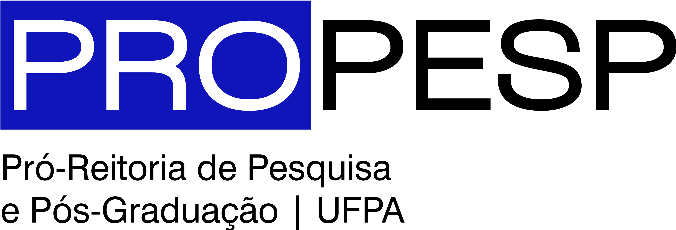 PROGRAMA ESPECIAL DE APOIO A PROJETOS DE PESQUISA – ACERVOS DA UFPA PE‐ACERVOSANEXO IFORMULÁRIO DE INSCRIÇÃONome do pesquisador: Endereço completo: E‐mail(s):Telefone(s):Campus: Unidade: Subunidade: Matrícula SIAPE: Área de atuação:Curso de graduação no qual atua (se docente):Curso de pós‐graduação no qual atua (quando houver):Grupo de Pesquisa (registrado na Plataforma Lattes) do qual participa: Projeto de Pesquisa cadastrado na PROPESP:(  ) Curriculum vitae registrado na Plataforma Lattes(  ) Planos de Trabalho dos Bolsistas de Iniciação Cientifica.PROGRAMA ESPECIAL DE APOIO A PROJETOS DE PESQUISA – ACERVOS DA UFPA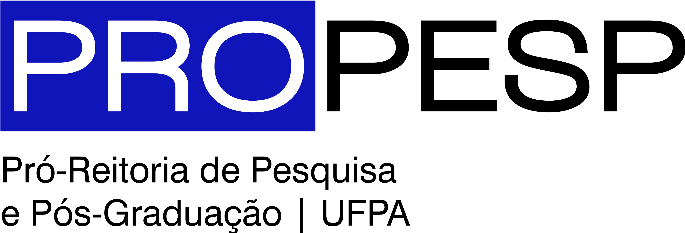 ANEXO IIPLANO DE TRABALHODADOS DO ORIENTADORNome do Orientador: Unidade:TÍTULO DO PLANO DE TRABALHOÁREAPALAVRAS‐CHAVEOBJETIVOJUSTIFICATIVAMATERIAIS E MÉTODOSATIVIDADES  PROGRAMADASCRONOGRAMA